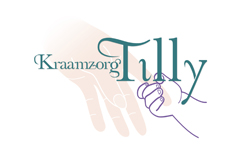 Werkinstructie IntakenDe Kraamverzorgende voert de intake uit volgens onderstaande werkinstructie. De werkinstructie maakt deel uit van het primaire proces Kraamzorg en het deelproces Intaken. Het doel van de intake is om de situatie van het kraamgezin helder te krijgen en een passend zorgaanbod te doen. BeschrijvingVoorbereidende werkzaamheden intakePlannen intakegesprek. Bepaal vooraf of een intake telefonisch mag worden uitgevoerd of dat een huisbezoek noodzakelijk is. Gebruik hiervoor het LIP criteria intake thuis.Uitvoerende: de directeur (Bij ZZP is de uitvoerende de ZZP’er)Verantwoordelijke: de directeurInstructieNeem rond de 32ste week van de zwangerschap contact op met de cliënt voor het maken van een afspraak voor een intake. Neem hiervoor telefonisch contact op met de cliënt. De intake dient plaats te vinden voor de 34ste week (KCKZ protocol Toepassing landelijk indicatie protocol kraamzorg v 2.1). Hiermee wijkt Kraamzorg Tilly positief af van de kernindicator zoals gesteld in de kraamzorg, namelijk die van 36 weken. Uitvoeren intakegesprekInvullen van intakeformulierInvullen van arbochecklistUitvoerende: de kraamverzorgendeVerantwoordelijke: de directeur (of bij ZZP is dit de ZZP’er).Documenten mee te nemen naar de intakeZorgdossierIntakeformulierArbochecklistBevallingsverslagTemperatuurlijst babyTemperatuurlijst moederUrenregistratieEnquête formulier cliënt en antwoordenvelopOverdrachtsformulier JGZLIP formulier (Landelijk Indicatie Protocol)Eventueel ook meenemen:promotiemateriaalbij meerlingen extra zorgplanPersoonlijke intake (huisbezoek)Instructie Vul de gegevens in van de cliënt op het Intakeformulier. Vul alle gegevens (waaronder   Burgerservicenummer en ID-nummer) in.  Noteer alle afspraken die op basis van het LIP gemaakt zijn tijdens het intakegesprek op   het intakeformulier. Vul het LIP formulier ook alvast in met de client gegevens, gekozen zorg en datum en uitvoerende van intake.Vul het formulier Arbocheck-Kraamzorg inOnderteken zelf het intakeformulier en laat de cliënt dit ook ondertekenen.Stuur het intakeformulier en de Arbocheck retour aan directeur.Opsturen zorgovereenkomst naar de cliënt door de directeur. 
Cliënt dient zorgovereenkomst te ondertekenen en terug te sturen naar de kraamzorgorganisatie. 
Telefonische intakeInstructie Zie instructie persoonlijke intake (huisbezoek). Het formulier teken je zelf af, ook namens de klant. De Arbocheck doe je alsnog op je eerste zorgdag in het gezin. TE BEHANDELEN ONDERWERPEN TIJDENS INTAKEGESPREK1. AlgemeenVoorstellen aan cliënt.Uitleg doel van het gesprek.Navraag verloop zwangerschap.Navraag m.b.t. eventuele eerdere Kraamzorg van Kraamzorg Tilly. Bereikbaarheid.2. intake formulier invullen
Checken NAW gegevens.Invullen vermoedelijke bevallingsdatum.Invullen verzekering/nummer.Invullen Burgerservicenummer + invullen ID-nummer (paspoort of rijbewijs).Leiding bevalling en kraambed.Wie verleent de medische nazorg bij een ziekenhuisbevalling?Gegevens evt. andere kinderen, namen en geboortedata noteren.Zijn er bijzondere gezinsomstandigheden waarmee rekening gehouden moet worden?Keuze borst- of kunstvoeding. Het belang van Rooming – in en ongestoord contact bespreken. Eventueel eerdere ervaringen met borst- of kunstvoeding?Navraag over roken in huis en uitleg dat kraamverzorgende recht heeft op een rookvrije  werkplek.Navraag aanwezigheid huisdieren, welke en hoeveel? Indien hond: groot, klein, rasVoorkeur voor/afkeer van kraamverzorgende bespreken.3. ClientveiligheidEen belangrijk onderdeel van de intake is de risico inventarisatie. Informeer of er lichamelijke, psychische en/of sociale risico’s zijn. Dit is een indicatie voor aanvullende uren (maximale zorg) maar ook voor vroegsignalering en inschakeling van ketenpartners. Denk hierbij aan prenataal huisbezoek door JGZOmcirkel ‘Nee’ indien er geen risico’s worden gesignaleerdOmcirkel ‘Ja’ als je wel risico’s signaleert. Let op dat aanvullende acties nodig zijn, zoals het invullen van het formulier ‘Risico inventarisatie client’.4. Inrichting en bereikbaarheid kraamkamer (arbocheck).Type woning.De plaats waar de kraamzorg wordt uitgevoerd dient eenvoudig bereikbaar te   zijn, bijvoorbeeld 1e etage. Indien op 2e etage, speciale eisen/wensen   (thermoskannen/dienblad).Verhogen van het bed (75-80 cm) om rugklachten te voorkomen.Stromend water, licht en verwarming.Schone en opgeruimde werkomgeving.5. Inrichting van de babykamer (veiligheidsadviezen)Wiegje/ledikant/matrasje (voor afstand spijlen, wiegbekleding etc.).Plaats en hoogte (90cm) commode.Dekentje/lakentjes (opmaken babybedje).Kruiken controleren.Baby uitzet, zo nodig advies geven (zorgdossier)Digitale koortsthermometer.luiers gewassen en gestreken in plastic zak bij kraampakket.Zaklamp.Babybadje op goede werkhoogteWater, licht, verwarmingSchone en opgeruimde werkomgeving6. Taken kraamverzorgende (matchen van verwachtingen)Vermelden taak van de kraamverzorgende (voor moeder en kind)Vermelden wat de kraamverzorgende niet doet (grote huishoudelijke schoonmaakbeurten en verzorging van huisdieren)Inzet bij de thuisbevalling of inzet na ziekenhuisbevallingWerktijden kraamverzorgende en afspreken van zorgurenAandachtspunten:- mantelzorg- indicatieformulierInhuren materialen thuiszorgwinkelBorstkolfWeegschaal